Принципи побудови комп’ютеризованих інформаційно-вимірювальних системСистемний підхід. Ієрархічний принцип побудови. Методи інтелектуалізації. Етапи проектування. Стандартизація та уніфікація блоків системІнформаці́йно-вимі́рювальна систе́ма  — сукупність засобів вимірювальної техніки, засобів контролю, діагностування та інших технічних засобів, об'єднаних для створення сигналів вимірювальної та інших видів інформації з метою надання її споживачеві (в тому числі в АСУ) у потрібному вигляді.Інформаці́йно-вимі́рювальна систе́ма  — сукупність функціонально об'єднаних вимірювальних, обчислювальних та інших допоміжних технічних засобів для отримання вимірювальної інформації, її перетворення, обробки з метою представлення споживачу (в тому числі введення в АСУ) в необхідному вигляді або автоматичного здійснення логічних функцій контролю, діагностування, ідентифікації.Основне призначення ІВС — цілеспрямоване оптимальне проведення вимірювального процесу і забезпечення суміжних систем вищого рівня достовірною інформацією. Виходячи з цього основні функції ІВС такі:отримання вимірювальної інформації з об'єкту дослідження;обробка, передача і подання вимірювальної інформації оператору або ЕОМ;запам'ятовування і зберігання вимірювальної інформації;формування керувальних впливів управління процесом вимірювання.Інформаційна Вимірювальна система є складним об'єктом техніки, що має ряд характеристик, основними з яких є інформаційні і метрологічні. Основні інформаційні характеристики такі:параметри інформаційного потоку від об'єкта на систему в цілому та на її окремі елементи;продуктивність елементів;необхідні ємкості запам'ятовувальних пристроїв елементів.Основними метрологічними характеристиками  є точність та достовірність вимірювань.Найпоширенішою є класифікація ІВС за функціональною ознакою, за якою вони реалізуються у вигляді:вимірювальних систем;систем автоматичного контролю;систем технічного діагностування;систем розпізнавання образів (ідентифікації);систем телевимірювання.В системи технічної діагностики, автоматичного контрою та розпізнавання образів ІВС входить як підсистема.До основних сфер використання інформаційних-вимірювальних систем відносяться:інженерні системи життєзабезпечення людини (тепло-, газо-, електро- і водопостачання, каналізація, вентиляція тощо);контроль та керування технологічними процесами;контроль та керування рухомими об'єктами;моніторинг навколишнього середовища;контроль якості продукції;випробування та діагностика складної техніки;автоматизація наукових досліджень;метрологічні випробування засобів вимірювання тощо.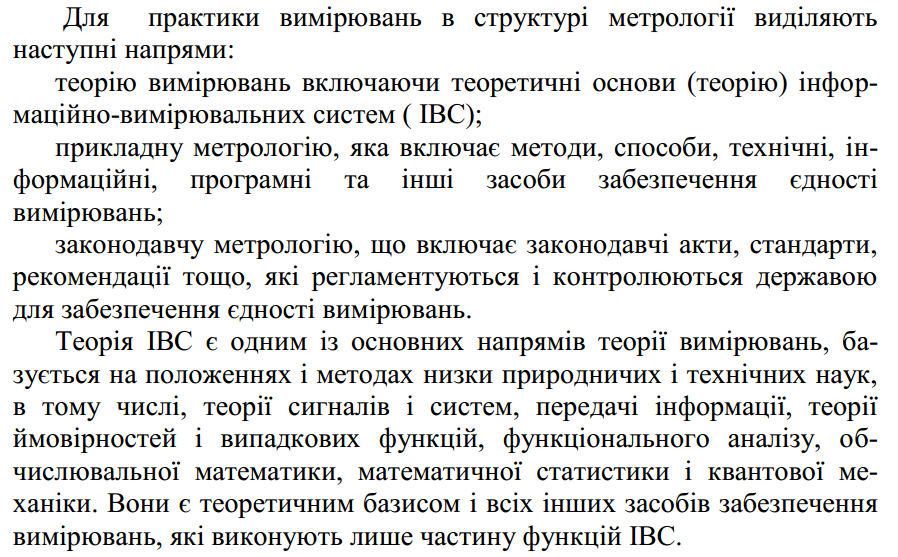 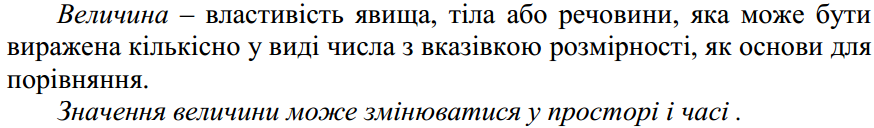                                              Структура ІВС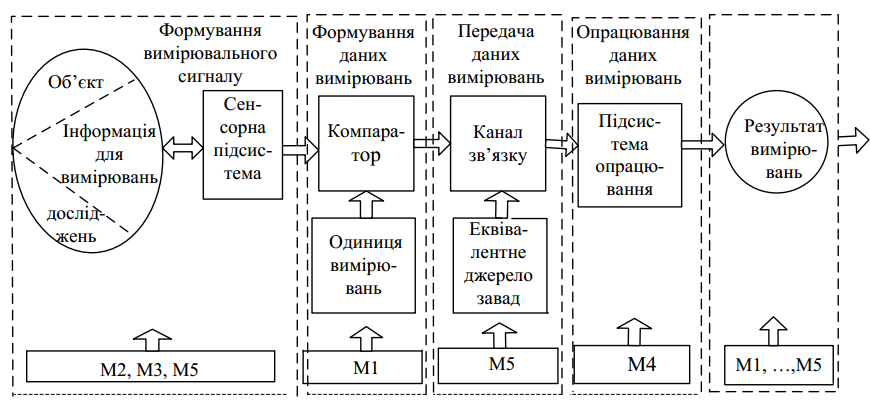 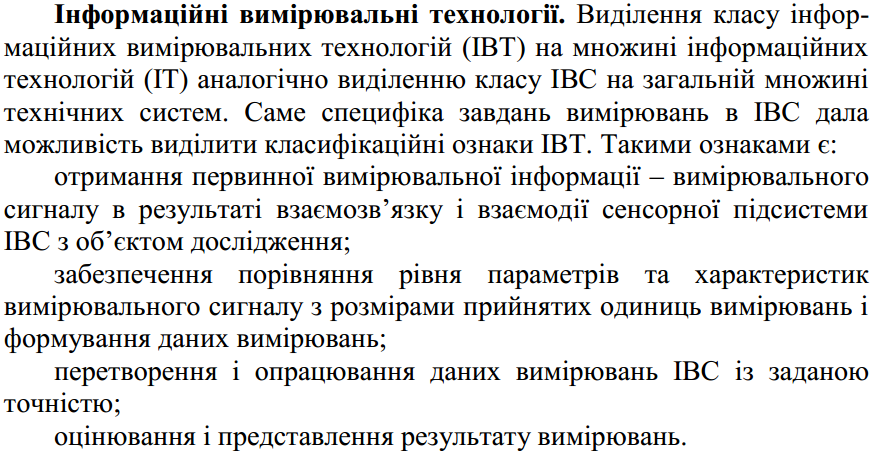 Інтегральна ознака розмірності вимірювальної інформації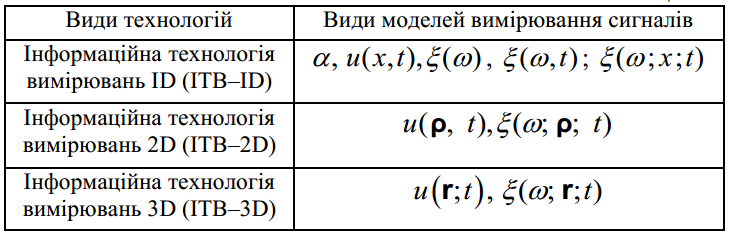 Розробка ІВССучасні ІВС можуть бути реалізовані як:реальні апаратно-програмні засоби вимірювань;віртуальні ІВС з використанням сучасних інформаційновимірювальних технологій моделювання, включаючи імітаційне, математичне, фізичне, з широким використанням засобів комп'ютерноїтехніки для проведення імітаційного вимірювального експерименту.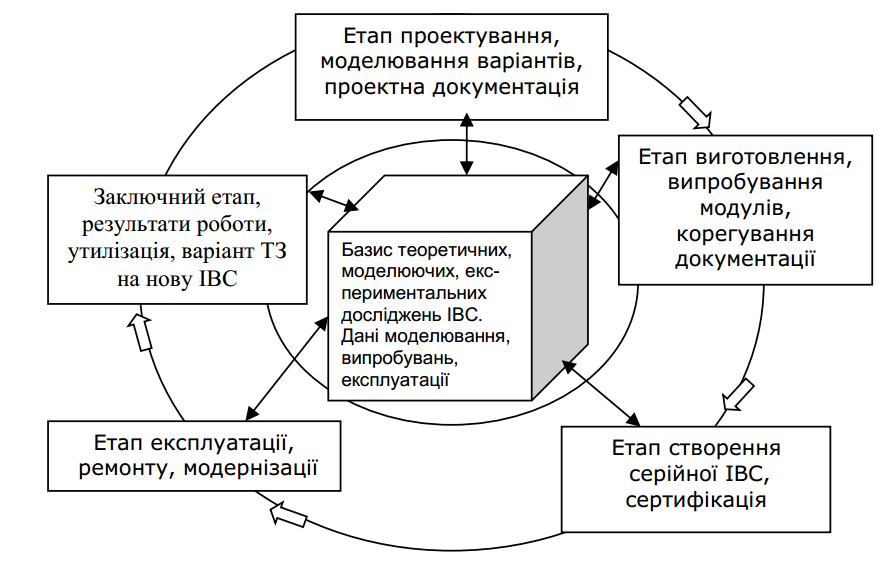 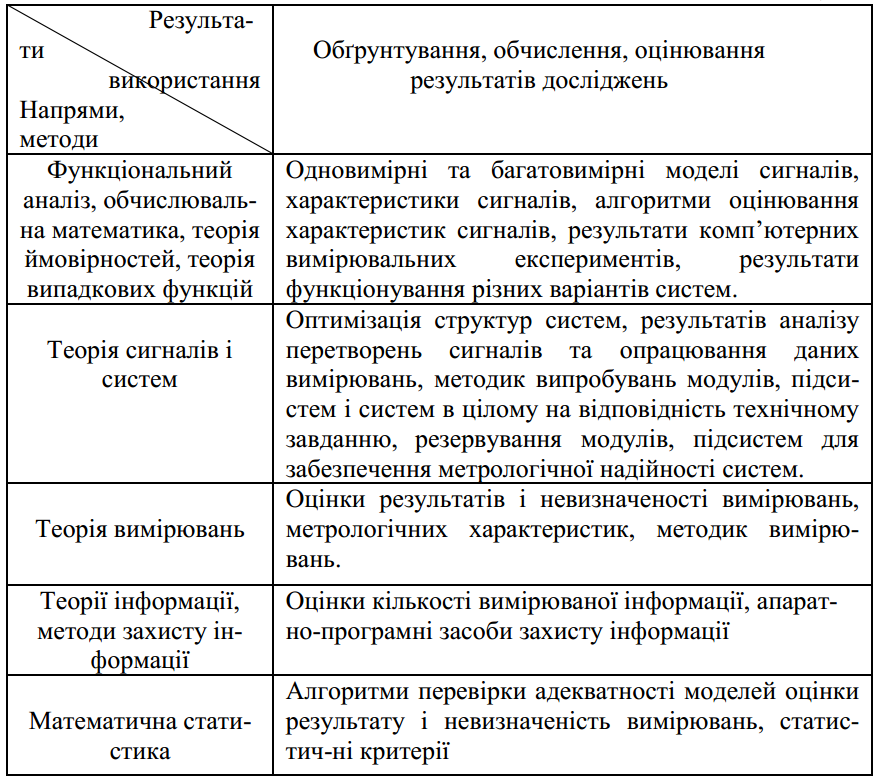 Класифікація ІВС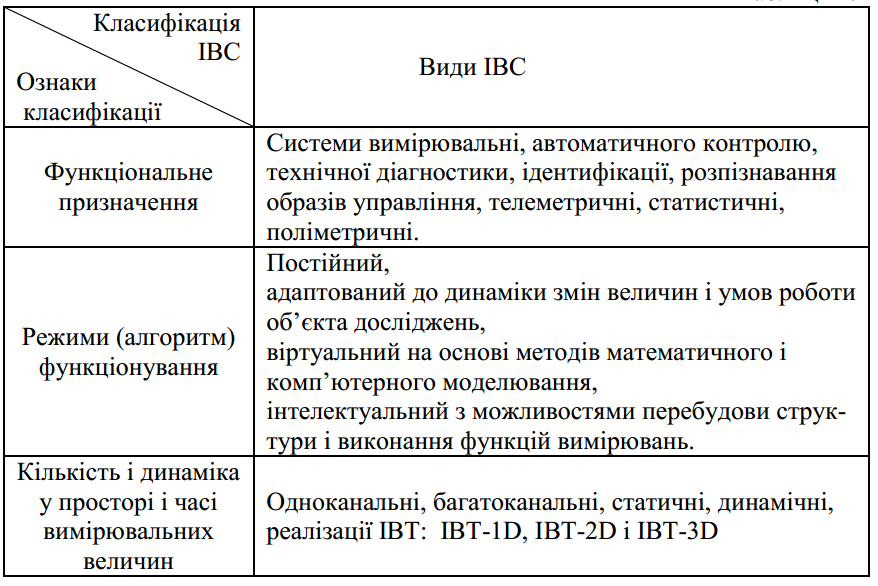 Узагальнена структура ВК ІВС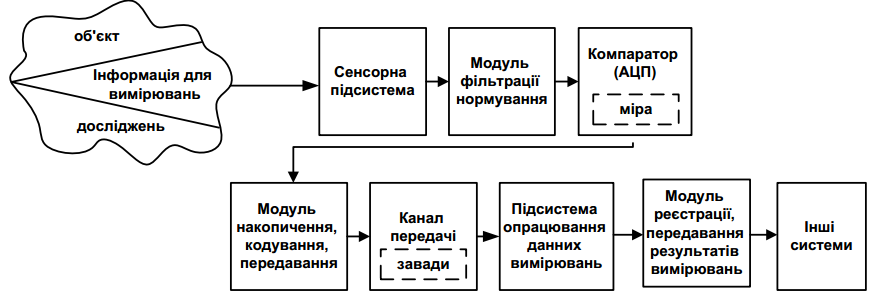 Структура програмного забезпечення ІВС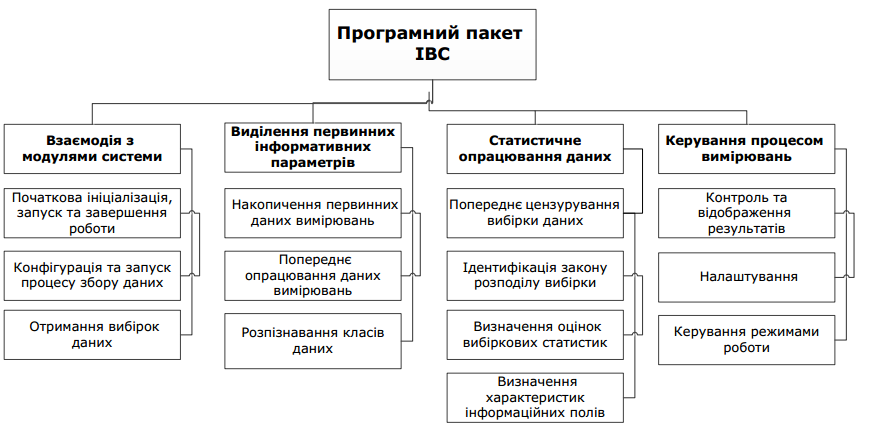 Шляхи розвитку ІВС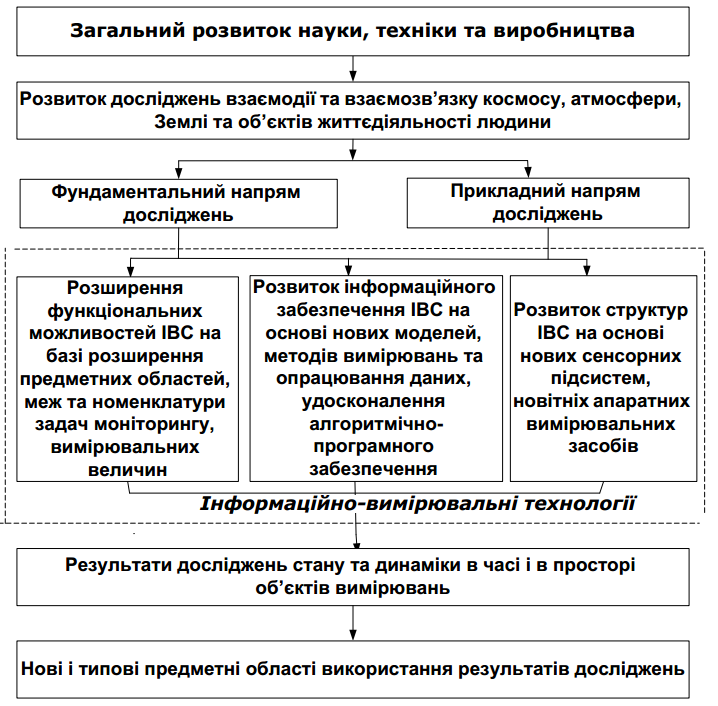 